ОЛЕКСАНДРІЙСЬКА РАЙОННА РАДАКІРОВОГРАДСЬКОЇ ОБЛАСТІВОСЬМА СЕСІЯ ВОСЬМОГО СКЛИКАННЯР І Ш Е Н Н Явід 02 липня 2021 року								№ 135м. ОлександріяПро погодження передачі транспортних засобів та причепів у комунальну власність Великоандрусівської сільської радиРозглянувши подання голови Олександрійської районної державної адміністрації Кіровоградської області про погодження передачі транспортних засобів та причепів у комунальну власність Великоандрусівської сільської ради, відповідно до розпорядження Кабінету Міністрів України від 12 червня 2020 року №716-р «Про визначення адміністративних центрів та затвердження територій територіальних громад Кіровоградської області», керуючись статтею 43 Закону України «Про місцеве самоврядування в Україні»,РАЙОННА РАДА ВИРІШИЛА:1.Погодити Олександрійській районній державній адміністрації Кіровоградської області передачу транспортних засобів та причепів у комунальну власність  Великоандрусівської сільської ради згідно з додатком.2.Олександрійській районній державній адміністрації Кіровоградської області  здійснити передачу  транспортних засобів та причепів згідно з чинним законодавством.3.Контроль за виконанням цього рішення покласти на  заступника голови районної державної адміністрації згідно з розподілом функціональних повноважень та на постійну комісію районної ради з питань бюджету, фінансів, власності, приватизації, інвестиційної та регуляторної діяльності.Голова районної ради							Сергій РАКУТАДодатокдо рішення Олександрійської районної радивід 02 липня 2021 року № 135Перелік транспортних засобів та причепів, які передаються у комунальну власність Великоандрусівської сільської ради___________________________№з/пПерелік транспортних засобів та причепівРеєстраційний номер та VIN (номер кузова, шасі, рами)1.ТракторМодель Т-40 М (1987 року випуску)Реєстраційний номер  32741ВА,Шасі №3013612.ТракторМодель Т-40 АМ (1987 року випуску)Реєстраційний номер  КЕ 15-972,Шасі №3791923.ТракторМодель Т-40 М (1990 року випуску)Реєстраційний номер  86-18 ФД,Шасі №3494284.ТракторМодель Т-40 М (1992 року випуску)Реєстраційний номер  02-81ФГ,Шасі №5087175.АвтомобільМодель ГАЗ-САЗ 3507(1987 року випуску)Реєстраційний номер  ВА 87-76 ЕКШасі №531400Н10430156АвтомобільМодель ГАЗ-52-01 (1988 року випуску)Реєстраційний номер  07-13 КДНШасі №11128697Причіп тракторнийМодель 1ПТС-2 (1987 року випуску)Реєстраційний номер  32742 ВАШасі №83888Причіп тракторнийМодель 2ПТС-4 (1988 року випуску)Реєстраційний номер  84-68ФГШасі №169739Причіп тракторнийМодель 2ПТС-4 (1990 року випуску)Реєстраційний номер  85-83ФГШасі №2078410Причіп тракторнийМодель 2ПТС-4 (1987 року випуску)Реєстраційний номер  85-75ФГШасі №594136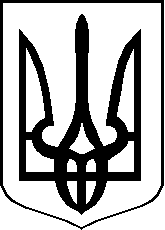 